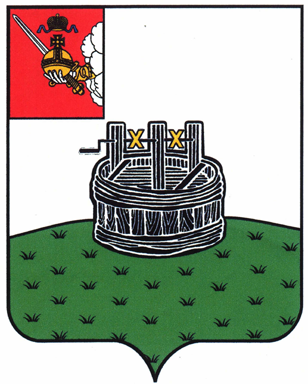 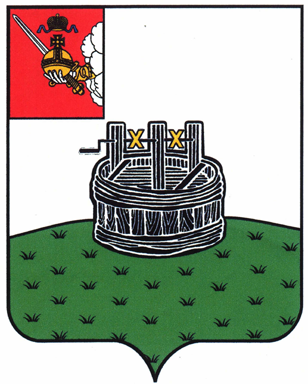 АДМИНИСТРАЦИЯ ГРЯЗОВЕЦКОГО МУНИЦИПАЛЬНОГО ОКРУГАП О С Т А Н О В Л Е Н И Е                                г. Грязовец  О внесении изменений в постановление администрации Грязовецкого муниципального района от 28 октября 2022 г. № 562 «Об утверждении муниципальной программы «Развитие сети автомобильных дорог местного значения и обеспечение транспортного обслуживания населения в Грязовецком муниципальном округе на 2023-2028 годы»В соответствии с решением Земского Собрания Грязовецкого муниципального округа от 21 февраля 2023 г. № 18 «О внесении изменений в решение Земского Собрания Грязовецкого муниципального округа от 15.12.2022 № 149 «О бюджете    Грязовецкого муниципального округа на 2023 год и плановый период 2024 и 2025 годов»Администрация Грязовецкого муниципального округа ПОСТАНОВЛЯЕТ:1. Внести в приложение к постановлению администрации Грязовецкого муниципального района от 28 октября 2022 г. № 562 «Об утверждении муниципальной программы «Развитие сети автомобильных дорог местного значения и обеспечение транспортного обслуживания населения в Грязовецком муниципальном округе на 2023-2028 годы» следующие изменения:1.1. В паспорте муниципальной программы позицию «Объем бюджетных ассигнований муниципальной программы» изложить в следующей редакции:1.2. В разделе III «Финансовое обеспечение муниципальной программы, обоснование объема финансовых ресурсов, необходимых для реализации муниципальной программы» абзацы первый-седьмой изложить в следующей редакции:«Объем бюджетных ассигнований на реализацию муниципальной программы за счет средств бюджета округа составляет 317 782,4 тыс. рублей, в том числе                       по годам реализации:2023 год – 53653,4  тыс. рублей;2024 год – 51361,0 тыс. рублей;2025 год – 53192,0 тыс. рублей;2026 год – 53192,0 тыс. рублей;2027 год – 53192,0  тыс. рублей;2028 год – 53192,0 тыс. рублей.».1.3. Приложение 1 к муниципальной программе «Финансовое обеспечение реализации муниципальной программы за счет средств бюджета округа» изложить                 в новой редакции согласно приложению 1 к настоящему постановлению.1.4. В приложении 4 к муниципальной программе: 1.4.1. В паспорте подпрограммы 1 позицию «Объем бюджетных ассигнований подпрограммы 1» изложить в следующей редакции:                             2028 год – 37867,4 тыс. рублей».1.4.2. В разделе IV. «Финансовое обеспечение реализации основных мероприятий подпрограммы 1 за счет средств бюджета округа» абзацы первый-седьмой изложить в следующей редакции:«Объем бюджетных ассигнований на реализацию подпрограммы 1 за счет средств бюджета округа составляет 224 241,3 тыс. рублей, в том числе по годам реализации:2023 год – 36735,3 тыс. рублей;2024 год – 36036,4 тыс. рублей;2025 год – 37867,4 тыс. рублей;2026 год – 37867,4 тыс. рублей;2027 год – 37867,4 тыс. рублей;2028 год – 37867,4 тыс. рублей.».1.4.3. Приложение 1 к подпрограмме 1 «Финансовое обеспечение и перечень мероприятий подпрограммы 1 за счет средств бюджета округа» изложить в новой редакции согласно приложению 2 к настоящему постановлению.1.5. В приложении 5 к муниципальной программе:1.5.1. В паспорте подпрограммы 2 позицию «Целевые показатели (индикаторы) подпрограммы 2» изложить в следующей редакции:1.5.2. В паспорте подпрограммы 2 позицию «Объем бюджетных ассигнований подпрограммы 2» изложить в следующей редакции:1.5.3. В паспорте подпрограммы 2 позицию «Ожидаемые результаты реализации подпрограммы 2» изложить в следующей редакции:1.5.4. В разделе III «Характеристика основных мероприятий подпрограммы 2» абзац третий пункта 2 изложить в следующей редакции:«В рамках реализации основного мероприятия 2.2 предусмотрено заключение муниципальных контрактов на аренду железнодорожного транспортного средства                  с экипажем.».1.5.5. Раздел III «Характеристика основных мероприятий подпрограммы 2» дополнить пунктом 3 следующего содержания:«3. Основное мероприятие 2.3: «Создание условий для предоставления транспортных услуг железнодорожным транспортом» (далее – основное                  мероприятие 2.3).Цель основного мероприятия 2.3 – обеспечение транспортной сообщения между п. Вохтога и населенными пунктами, расположенными вдоль Монзенской железной дороги.В рамках реализации основного мероприятия 2.3 предусмотрено заключение договоров на оказание услуг по обеспечению транспортного сообщения между                  п. Вохтога и населенными пунктами, расположенными вдоль Монзенской железной дороги, проведение работ по ремонту и техническому обслуживанию железнодорожного вагона.».1.5.6. В разделе IV «Финансовое обеспечение реализации основных мероприятий подпрограммы 2 за счет средств бюджета округа» абзацы первый-второй изложить в следующей редакции:«Объем бюджетных ассигнований на реализацию подпрограммы 2 за счет средств бюджета округа составляет 93 541,1 тыс. рублей, в том числе по годам реализации:2023 год – 16 918,1 тыс. рублей;».1.5.7. В разделе V «Показатели (индикаторы) достижения цели и решения задач подпрограммы 2, прогноз конечных результатов реализации подпрограммы 2» абзац шестой изложить в следующей редакции:«- количество поездок, выполняемых с целью обеспечения транспортного сообщения между п. Вохтога и населенными пунктами, расположенными вдоль Монзенской железной дороги, на уровне не менее 9 поездок в месяц.».1.5.8. Приложение 1 к подпрограмме 2 «Финансовое обеспечение и перечень мероприятий подпрограммы 2 за счет средств бюджета округа» изложить в новой редакции согласно приложению 3 к настоящему постановлению.1.5.9. Приложение 2 к подпрограмме 2 «Сведения о показателях (индикаторах) подпрограммы 2» изложить в новой редакции согласно приложению 4 к настоящему постановлению.1.5.10. Приложение 3 к подпрограмме 2 «Методика расчета значений показателей (индикаторов) подпрограммы 2» изложить в новой редакции согласно приложению 5 к настоящему постановлению.2. Настоящее постановление вступает в силу со дня подписания, подлежит размещению на официальном сайте Грязовецкого муниципального округа.Глава Грязовецкого муниципального округа                                               С.А.ФёкличевПриложение 1к постановлению администрацииГрязовецкого муниципального округа от 22.03.2023 № 551«Приложение 1 к муниципальной программе Финансовое обеспечение реализации муниципальной программы  за счет средств бюджета округа                                                                                                                                                                                                                                     ».Приложение 2к постановлению администрацииГрязовецкого муниципального округаот 22.03.2023 № 551«Приложение 1 к подпрограмме 1 Финансовое обеспечение и перечень мероприятий подпрограммы 1 за счет средств бюджета округа                                                                                                                                                                                                                                     ».Приложение 3к постановлению администрацииГрязовецкого муниципального округа от 22.03.2023 № 551«Приложение 1 к подпрограмме 2 Финансовое обеспечение и перечень мероприятий подпрограммы 2 за счет средств бюджета округа                                                                                                                                                                                                                                     ».Приложение 4к постановлению администрацииГрязовецкого муниципального округа от 22.03.2023 № 551«Приложение 2 к подпрограмме 2Сведения о показателях (индикаторах) подпрограммы 2                                                                                                                                                                                                                                     ».Приложение 5к постановлению администрацииГрязовецкого муниципального округа от 22.03.2023 № 551«Приложение 3 к подпрограмме 2Методика расчета значений показателей (индикаторов) подпрограммы 2                                                                                                                                                                                                                                 ».22.03.2023№ 551«Объем бюджетных ассигнований муниципальной программыобъем бюджетных ассигнований на реализацию муниципальной программы за счет средств бюджета округа составляет 317 782,4 тыс. рублей, в том числе по годам реализации:2023 год – 53653,4 тыс. рублей;2024 год – 51361,0 тыс. рублей;2025 год – 53192,0 тыс. рублей;2026 год – 53192,0 тыс. рублей;2027 год – 53192,0  тыс. рублей;2028 год – 53192,0  тыс. рублей».«Объем бюджетных ассигнований подпрограммы 1объем бюджетных ассигнований на реализацию подпрограммы 1 за счет средств бюджета округа составляет 224 241,3 тыс. рублей, в том числе по годам реализации:2023 год – 36735,3 тыс. рублей;2024 год – 36036,4 тыс. рублей;2025 год – 37867,4 тыс. рублей;2026 год – 37867,4 тыс. рублей;2027 год – 37867,4 тыс. рублей;«Целевые показатели (индикаторы) подпрограммы 2количество муниципальных маршрутов регулярных пассажирских перевозок автомобильным транспортом;количество рейсов регулярных пассажирских перевозок автомобильным транспортом по расписанию в неделю во всех направлениях;количество поездок, выполняемых с целью обеспечения транспортного сообщения между п. Вохтога и населенными пунктами, расположенными вдоль Монзенской железной дороги, в месяц».«Объем бюджетных ассигнований подпрограммы 2объем бюджетных ассигнований на реализацию подпрограммы 2 за счет средств бюджета округа составляет 93 541,1 тыс. рублей, в том числе по годам реализации:2023 год – 16 918,1 тыс. рублей;2024 год – 15 324,6 тыс. рублей;2025 год – 15 324,6 тыс. рублей;2026 год – 15 324,6 тыс. рублей;2027 год – 15 324,6 тыс. рублей;2028 год – 15 324,6 тыс. рублей».«Ожидаемые результаты реализации подпрограммы 2реализация подпрограммы 2 позволит сохранить до 2028 года:регулярные пассажирские перевозки автомобильным транспортом по 16 муниципальным маршрутам;количество рейсов регулярных пассажирских перевозок автомобильным транспортом по расписанию на уровне 198 рейсов в неделю во всех направлениях;количество поездок, выполняемых с целью обеспечения транспортного сообщения между п. Вохтога и населенными пунктами, расположенными вдоль Монзенской железной дороги, на уровне не менее 9 поездок в месяц».Наименование муниципальной программы, подпрограммы/ ответственный исполнитель, соисполнители, участники муниципальной программыИсточник финансового обеспеченияРасходы (тыс. руб.)Расходы (тыс. руб.)Расходы (тыс. руб.)Расходы (тыс. руб.)Расходы (тыс. руб.)Расходы (тыс. руб.)Наименование муниципальной программы, подпрограммы/ ответственный исполнитель, соисполнители, участники муниципальной программыИсточник финансового обеспечения2023 год2024 год2025 год2026 год2027 год2028 год12345678Итого по муниципальной программе «Развитие сети автомобильных дорог местного значения и обеспечение транспортного обслуживания населения в Грязовецком муниципальном округе на 2023-2028 годы»всего, в том числе53653,451361,053192,053192,053192,053192,0Итого по муниципальной программе «Развитие сети автомобильных дорог местного значения и обеспечение транспортного обслуживания населения в Грязовецком муниципальном округе на 2023-2028 годы»собственные доходы бюджета округа45035,642743,244574,253192,053192,053192,0Итого по муниципальной программе «Развитие сети автомобильных дорог местного значения и обеспечение транспортного обслуживания населения в Грязовецком муниципальном округе на 2023-2028 годы»межбюджетные трансферты из областного бюджета за счет собственных средств областного бюджета 8617,88617,88617,80,00,00,0Ответственный исполнитель-управление строительства, архитектуры, энергетики  и жилищно-коммунального хозяйства администрации Грязовецкого муниципального округавсего, в том числе6335,35636,47467,47467,47467,47467,4Ответственный исполнитель-управление строительства, архитектуры, энергетики  и жилищно-коммунального хозяйства администрации Грязовецкого муниципального округасобственные доходы бюджета округа4710,34011,45842,47467,47467,47467,4Ответственный исполнитель-управление строительства, архитектуры, энергетики  и жилищно-коммунального хозяйства администрации Грязовецкого муниципального округамежбюджетные трансферты из областного бюджета за счет собственных средств областного бюджета 1625,01625,01625,00,00,00,0Соисполнитель муниципальной программы - управление по организации проектной деятельности администрации Грязовецкого муниципального округа всего, в том числе10700,515324,615324,615324,615324,615324,6Соисполнитель муниципальной программы - управление по организации проектной деятельности администрации Грязовецкого муниципального округа собственные доходы бюджета округа3707,78331,88331,815324,615324,615324,6Соисполнитель муниципальной программы - управление по организации проектной деятельности администрации Грязовецкого муниципального округа межбюджетные трансферты                   из областного бюджета за счет собственных средств областного бюджета6992,86992,86992,80,00,00,0Участник – Вохтожское территориальное управление администрации Грязовецкого муниципального округавсего, в том числе11765,65548,05548,05548,05548,05548,0Участник – Вохтожское территориальное управление администрации Грязовецкого муниципального округасобственные доходы бюджета округа11765,65548,05548,05548,05548,05548,0Участник – Вохтожское территориальное управление администрации Грязовецкого муниципального округамежбюджетные трансферты                 из областного бюджета за счет собственных средств областного бюджета 0,00,00,00,00,00,0Участник - Грязовецкое территориальное управление администрации Грязовецкого муниципального округавсего, в том числе10318,010318,010318,010318,010318,010318,0Участник - Грязовецкое территориальное управление администрации Грязовецкого муниципального округасобственные доходы бюджета округа10318,010318,010318,010318,010318,010318,0Участник - Грязовецкое территориальное управление администрации Грязовецкого муниципального округамежбюджетные трансферты                    из областного бюджета за счет собственных средств областного бюджета 0,00,00,00,00,00,0Участник – Комьянское территориальное управление администрации Грязовецкого муниципального округавсего, в том числе2818,02818,02818,02818,02818,02818,0Участник – Комьянское территориальное управление администрации Грязовецкого муниципального округасобственные доходы бюджета округа2818,02818,02818,02818,02818,02818,0Участник – Комьянское территориальное управление администрации Грязовецкого муниципального округамежбюджетные трансферты                    из областного бюджета за счет собственных средств областного бюджета 0,00,00,00,00,00,0Участник - Перцевское территориальное управление администрации Грязовецкого муниципального округавсего, в том числе3035,03035,03035,03035,03035,03035,0Участник - Перцевское территориальное управление администрации Грязовецкого муниципального округасобственные доходы бюджета округа3035,03035,03035,03035,03035,03035,0Участник - Перцевское территориальное управление администрации Грязовецкого муниципального округамежбюджетные трансферты                            из областного бюджета за счет собственных средств областного бюджета 0,00,00,00,00,00,0Участник – Ростиловское территориальное управление администрации Грязовецкого муниципального округавсего, в том числе2994,02994,02994,02994,02994,02994,0Участник – Ростиловское территориальное управление администрации Грязовецкого муниципального округасобственные доходы бюджета округа2994,02994,02994,02994,02994,02994,0Участник – Ростиловское территориальное управление администрации Грязовецкого муниципального округамежбюджетные трансферты                   из областного бюджета за счет собственных средств областного бюджета 0,00,00,00,00,00,0Участник – Сидоровское  территориальное управление администрации Грязовецкого муниципального округавсего, в том числе2287,02287,02287,02287,02287,02287,0Участник – Сидоровское  территориальное управление администрации Грязовецкого муниципального округасобственные доходы бюджета округа2287,02287,02287,02287,02287,02287,0Участник – Сидоровское  территориальное управление администрации Грязовецкого муниципального округамежбюджетные трансферты                   из областного бюджета за счет собственных средств областного бюджета 0,00,00,00,00,00,0Участник - Юровское территориальное управление администрации Грязовецкого муниципального округавсего, в том числе3400,03400,03400,03400,03400,03400,0Участник - Юровское территориальное управление администрации Грязовецкого муниципального округасобственные доходы бюджета округа3400,03400,03400,03400,03400,03400,0Участник - Юровское территориальное управление администрации Грязовецкого муниципального округамежбюджетные трансферты                  из областного бюджета за счет собственных средств областного бюджета 0,00,00,00,00,00,0Подпрограмма 1 «Развитие сети автомобильных дорог местного значения»всего, в том числе36735,336036,437867,437867,437867,437867,4Подпрограмма 1 «Развитие сети автомобильных дорог местного значения»собственные доходы бюджета округа35110,334411,436242,437867,437867,437867,4Подпрограмма 1 «Развитие сети автомобильных дорог местного значения»межбюджетные трансферты из областного бюджета за счет собственных средств областного бюджета 1625,01625,01625,00,00,00,0Подпрограмма 2 «Организация транспортного обслуживания населения в границах Грязовецкого муниципального округа»всего, в том числе16918,115324,615324,615324,615324,615324,6Подпрограмма 2 «Организация транспортного обслуживания населения в границах Грязовецкого муниципального округа»собственные доходы бюджета округа9925,38331,88331,815324,615324,615324,6Подпрограмма 2 «Организация транспортного обслуживания населения в границах Грязовецкого муниципального округа»межбюджетные трансферты из областного бюджета за счет собственных средств областного бюджета 6992,86992,86992,80,00,00,0СтатусНаименованиеподпрограммы,  основногомероприятияОтветственный исполнитель,участникИсточник финансового обеспеченияРасходы (тыс. руб.)Расходы (тыс. руб.)Расходы (тыс. руб.)Расходы (тыс. руб.)Расходы (тыс. руб.)Расходы (тыс. руб.)СтатусНаименованиеподпрограммы,  основногомероприятияОтветственный исполнитель,участникИсточник финансового обеспечения2023год2024год2025год2026год2027год2028год12345678910Подпрограмма 1 «Развитие сети автомобильных дорог местного значения»Итого по подпрограмме 1всего, в том числе36735,336036,437867,437867,437867,437867,4Подпрограмма 1 «Развитие сети автомобильных дорог местного значения»Итого по подпрограмме 1собственные доходы бюджета округа35110,334411,436242,437867,437867,437867,4Подпрограмма 1 «Развитие сети автомобильных дорог местного значения»Итого по подпрограмме 1межбюджетные трансферты из областного бюджета за счет собственных средств областного бюджета 1625,01625,01625,00,00,00,0Подпрограмма 1 «Развитие сети автомобильных дорог местного значения»управление строительства, архитектуры, энергетики и жилищно-коммунального хозяйства администрации Грязовецкого муниципального округавсего, в том числе6335,35636,47467,47467,47467,47467,4Подпрограмма 1 «Развитие сети автомобильных дорог местного значения»управление строительства, архитектуры, энергетики и жилищно-коммунального хозяйства администрации Грязовецкого муниципального округасобственные доходы бюджета округа4710,34011,45842,47467,47467,47467,4Подпрограмма 1 «Развитие сети автомобильных дорог местного значения»управление строительства, архитектуры, энергетики и жилищно-коммунального хозяйства администрации Грязовецкого муниципального округамежбюджетные трансферты из областного бюджета за счет собственных средств областного бюджета 1625,01625,01625,00,00,00,0Подпрограмма 1 «Развитие сети автомобильных дорог местного значения»Вохтожское территориальное управление администрации Грязовецкого муниципального округавсего, в том числе5548,05548,05548,05548,05548,05548,0Подпрограмма 1 «Развитие сети автомобильных дорог местного значения»Вохтожское территориальное управление администрации Грязовецкого муниципального округасобственные доходы бюджета округа5548,05548,05548,05548,05548,05548,0Подпрограмма 1 «Развитие сети автомобильных дорог местного значения»Вохтожское территориальное управление администрации Грязовецкого муниципального округамежбюджетные трансферты из областного бюджета за счет собственных средств областного бюджета 0,00,00,00,00,00,0Подпрограмма 1 «Развитие сети автомобильных дорог местного значения»Грязовецкое территориальное управление администрации Грязовецкого муниципального округавсего, в том числе10318,010318,010318,010318,010318,010318,0Подпрограмма 1 «Развитие сети автомобильных дорог местного значения»Грязовецкое территориальное управление администрации Грязовецкого муниципального округасобственные доходы бюджета округа10318,010318,010318,010318,010318,010318,0Подпрограмма 1 «Развитие сети автомобильных дорог местного значения»Грязовецкое территориальное управление администрации Грязовецкого муниципального округамежбюджетные трансферты из областного бюджета за счет собственных средств областного бюджета 0,00,00,00,00,00,0Подпрограмма 1 «Развитие сети автомобильных дорог местного значения»Комьянское территориальное управление администрации Грязовецкого муниципального округавсего, в том числе2818,02818,02818,02818,02818,02818,0Подпрограмма 1 «Развитие сети автомобильных дорог местного значения»Комьянское территориальное управление администрации Грязовецкого муниципального округасобственные доходы бюджета округа2818,02818,02818,02818,02818,02818,0Подпрограмма 1 «Развитие сети автомобильных дорог местного значения»Комьянское территориальное управление администрации Грязовецкого муниципального округамежбюджетные трансферты из областного бюджета за счет собственных средств областного бюджета0,00,00,00,00,00,0Подпрограмма 1 «Развитие сети автомобильных дорог местного значения»Перцевское территориальное управление администрации Грязовецкого муниципального округавсего, в том числе3035,03035,03035,02989,02989,02989,0Подпрограмма 1 «Развитие сети автомобильных дорог местного значения»Перцевское территориальное управление администрации Грязовецкого муниципального округасобственные доходы бюджета округа3035,03035,03035,02989,02989,02989,0Подпрограмма 1 «Развитие сети автомобильных дорог местного значения»Перцевское территориальное управление администрации Грязовецкого муниципального округамежбюджетные трансферты из областного бюджета за счет собственных средств областного бюджета0,00,00,00,00,00,0Подпрограмма 1 «Развитие сети автомобильных дорог местного значения»Ростиловское территориальное управление администрации Грязовецкого муниципального округавсего, в том числе2994,02994,02994,02994,02994,02994,0Подпрограмма 1 «Развитие сети автомобильных дорог местного значения»Ростиловское территориальное управление администрации Грязовецкого муниципального округасобственные доходы бюджета округа2994,02994,02994,02994,02994,02994,0Подпрограмма 1 «Развитие сети автомобильных дорог местного значения»Ростиловское территориальное управление администрации Грязовецкого муниципального округамежбюджетные трансферты из областного бюджета за счет собственных средств областного бюджета0,00,00,00,00,00,0Подпрограмма 1 «Развитие сети автомобильных дорог местного значения»Сидоровское территориальное управление администрации Грязовецкого муниципального округавсего, в том числе2287,02287,02287,02287,02287,02287,0Подпрограмма 1 «Развитие сети автомобильных дорог местного значения»Сидоровское территориальное управление администрации Грязовецкого муниципального округасобственные доходы бюджета округа2287,02287,02287,02287,02287,02287,0Подпрограмма 1 «Развитие сети автомобильных дорог местного значения»Сидоровское территориальное управление администрации Грязовецкого муниципального округамежбюджетные трансферты из областного бюджета за счет собственных средств областного бюджета0,00,00,00,00,00,0Подпрограмма 1 «Развитие сети автомобильных дорог местного значения»Юровское территориальное управление администрации Грязовецкого муниципального округавсего, в том числе3400,03400,03400,03400,03400,03400,0Подпрограмма 1 «Развитие сети автомобильных дорог местного значения»Юровское территориальное управление администрации Грязовецкого муниципального округасобственные доходы бюджета округа3400,03400,03400,03400,03400,03400,0Подпрограмма 1 «Развитие сети автомобильных дорог местного значения»Юровское территориальное управление администрации Грязовецкого муниципального округамежбюджетные трансферты из областного бюджета за счет собственных средств областного бюджета0,00,00,00,00,00,0Основное мероприятие 1.1«Осуществление содержания автомобильных дорог общего пользования местного значения»Итого по основному мероприятию 1.1всего, в том числе29950,029904,029904,029904,029904,029904,0Основное мероприятие 1.1«Осуществление содержания автомобильных дорог общего пользования местного значения»Итого по основному мероприятию 1.1собственные доходы бюджета округа29950,029904,029904,029904,029904,029904,0Основное мероприятие 1.1«Осуществление содержания автомобильных дорог общего пользования местного значения»Итого по основному мероприятию 1.1межбюджетные трансферты из областного бюджета за счет собственных средств областного бюджета0,00,00,00,00,00,0Основное мероприятие 1.1«Осуществление содержания автомобильных дорог общего пользования местного значения»Вохтожское территориальное управление администрации Грязовецкого муниципального округавсего, в том числе5098,05098,05098,05098,05098,05098,0Основное мероприятие 1.1«Осуществление содержания автомобильных дорог общего пользования местного значения»Вохтожское территориальное управление администрации Грязовецкого муниципального округасобственные доходы бюджета округа5098,05098,05098,05098,05098,05098,0Основное мероприятие 1.1«Осуществление содержания автомобильных дорог общего пользования местного значения»Вохтожское территориальное управление администрации Грязовецкого муниципального округамежбюджетные трансферты из областного бюджета за счет собственных средств областного бюджета0,00,00,00,00,00,0Основное мероприятие 1.1«Осуществление содержания автомобильных дорог общего пользования местного значения»Грязовецкое территориальное управление администрации Грязовецкого муниципального округавсего, в том числе10318,010318,010318,010318,010318,010318,0Основное мероприятие 1.1«Осуществление содержания автомобильных дорог общего пользования местного значения»Грязовецкое территориальное управление администрации Грязовецкого муниципального округасобственные доходы бюджета округа10318,010318,010318,010318,010318,010318,0Основное мероприятие 1.1«Осуществление содержания автомобильных дорог общего пользования местного значения»Грязовецкое территориальное управление администрации Грязовецкого муниципального округамежбюджетные трансферты из областного бюджета за счет собственных средств областного бюджета0,00,00,00,00,00,0Основное мероприятие 1.1«Осуществление содержания автомобильных дорог общего пользования местного значения»Комьянское территориальное управление администрации Грязовецкого муниципального округавсего, в том числе2818,02818,02818,02818,02818,02818,0Основное мероприятие 1.1«Осуществление содержания автомобильных дорог общего пользования местного значения»Комьянское территориальное управление администрации Грязовецкого муниципального округасобственные доходы бюджета округа2818,02818,02818,02818,02818,02818,0Основное мероприятие 1.1«Осуществление содержания автомобильных дорог общего пользования местного значения»Комьянское территориальное управление администрации Грязовецкого муниципального округамежбюджетные трансферты из областного бюджета за счет собственных средств областного бюджета0,00,00,00,00,00,0Основное мероприятие 1.1«Осуществление содержания автомобильных дорог общего пользования местного значения»Перцевское территориальное управление администрации Грязовецкого муниципального округавсего, в том числе3035,02989,02989,02989,02989,02989,0Основное мероприятие 1.1«Осуществление содержания автомобильных дорог общего пользования местного значения»Перцевское территориальное управление администрации Грязовецкого муниципального округасобственные доходы бюджета округа3035,02989,02989,02989,02989,02989,0Основное мероприятие 1.1«Осуществление содержания автомобильных дорог общего пользования местного значения»Перцевское территориальное управление администрации Грязовецкого муниципального округамежбюджетные трансферты из областного бюджета за счет собственных средств областного бюджета0,00,00,00,00,00,0Основное мероприятие 1.1«Осуществление содержания автомобильных дорог общего пользования местного значения»Ростиловское территориальное управление администрации Грязовецкого муниципального округавсего, в том числе2994,02994,02994,02994,02994,02994,0Основное мероприятие 1.1«Осуществление содержания автомобильных дорог общего пользования местного значения»Ростиловское территориальное управление администрации Грязовецкого муниципального округасобственные доходы бюджета округа2994,02994,02994,02994,02994,02994,0Основное мероприятие 1.1«Осуществление содержания автомобильных дорог общего пользования местного значения»Ростиловское территориальное управление администрации Грязовецкого муниципального округамежбюджетные трансферты из областного бюджета за счет собственных средств областного бюджета0,00,00,00,00,00,0Основное мероприятие 1.1«Осуществление содержания автомобильных дорог общего пользования местного значения»Сидоровское территориальное управление администрации Грязовецкого муниципального округавсего, в том числе2287,02287,02287,02287,02287,02287,0Основное мероприятие 1.1«Осуществление содержания автомобильных дорог общего пользования местного значения»Сидоровское территориальное управление администрации Грязовецкого муниципального округасобственные доходы бюджета округа2287,02287,02287,02287,02287,02287,0Основное мероприятие 1.1«Осуществление содержания автомобильных дорог общего пользования местного значения»Сидоровское территориальное управление администрации Грязовецкого муниципального округамежбюджетные трансферты из областного бюджета за счет собственных средств областного бюджета0,00,00,00,00,00,0Основное мероприятие 1.1«Осуществление содержания автомобильных дорог общего пользования местного значения»Юровское территориальное управление администрации Грязовецкого муниципального округавсего, в том числе3400,03400,03400,03400,03400,03400,0Основное мероприятие 1.1«Осуществление содержания автомобильных дорог общего пользования местного значения»Юровское территориальное управление администрации Грязовецкого муниципального округасобственные доходы бюджета округа3400,03400,03400,03400,03400,03400,0Основное мероприятие 1.1«Осуществление содержания автомобильных дорог общего пользования местного значения»Юровское территориальное управление администрации Грязовецкого муниципального округамежбюджетные трансферты из областного бюджета за счет собственных средств областного бюджета0,00,00,00,00,00,0Основное мероприятие 1.2«Проведение ремонта автомобильных дорог общего пользования местного значения и искусственных сооружений»Итого по основному мероприятию 1.2всего, в том числе6185,35932,47763,47763,47763,47763,4Основное мероприятие 1.2«Проведение ремонта автомобильных дорог общего пользования местного значения и искусственных сооружений»Итого по основному мероприятию 1.2собственные доходы бюджета округа4560,34307,46138,47763,47763,47763,4Основное мероприятие 1.2«Проведение ремонта автомобильных дорог общего пользования местного значения и искусственных сооружений»Итого по основному мероприятию 1.2межбюджетные трансферты из областного бюджета за счет собственных средств областного бюджета 1625,01625,01625,00,00,00,0Основное мероприятие 1.2«Проведение ремонта автомобильных дорог общего пользования местного значения и искусственных сооружений»управление строительства, архитектуры, энергетики и жилищно-коммунального хозяйства администрации Грязовецкого муниципального округавсего, в том числе5735,35436,47267,47267,47267,47267,4Основное мероприятие 1.2«Проведение ремонта автомобильных дорог общего пользования местного значения и искусственных сооружений»управление строительства, архитектуры, энергетики и жилищно-коммунального хозяйства администрации Грязовецкого муниципального округасобственные доходы бюджета округа4110,33811,45642,47267,47267,47267,4Основное мероприятие 1.2«Проведение ремонта автомобильных дорог общего пользования местного значения и искусственных сооружений»управление строительства, архитектуры, энергетики и жилищно-коммунального хозяйства администрации Грязовецкого муниципального округамежбюджетные трансферты из областного бюджета за счет собственных средств областного бюджета 1625,01625,01625,00,00,00,0Основное мероприятие 1.2«Проведение ремонта автомобильных дорог общего пользования местного значения и искусственных сооружений»Вохтожское территориальное управление администрации Грязовецкого муниципального округавсего, в том числе450,0450,0450,0450,0450,0450,0Основное мероприятие 1.2«Проведение ремонта автомобильных дорог общего пользования местного значения и искусственных сооружений»Вохтожское территориальное управление администрации Грязовецкого муниципального округасобственные доходы бюджета округа450,0450,0450,0450,0450,0450,0Основное мероприятие 1.2«Проведение ремонта автомобильных дорог общего пользования местного значения и искусственных сооружений»Вохтожское территориальное управление администрации Грязовецкого муниципального округамежбюджетные трансферты из областного бюджета за счет собственных средств областного бюджета 0,00,00,00,00,00,0Основное мероприятие 1.2«Проведение ремонта автомобильных дорог общего пользования местного значения и искусственных сооружений»Перцевское территориальное управление администрации Грязовецкого муниципального округавсего, в том числе0,046,046,046,046,046,0Основное мероприятие 1.2«Проведение ремонта автомобильных дорог общего пользования местного значения и искусственных сооружений»Перцевское территориальное управление администрации Грязовецкого муниципального округасобственные доходы бюджета округа0,046,046,046,046,046,0Основное мероприятие 1.2«Проведение ремонта автомобильных дорог общего пользования местного значения и искусственных сооружений»Перцевское территориальное управление администрации Грязовецкого муниципального округамежбюджетные трансферты из областного бюджета за счет собственных средств областного бюджета 0,00,00,00,00,00,0Основное мероприятие 1.3«Юридическое обеспечение дорожной деятельности в отношении автомобильных дорог общего пользования местного значения»управление строительства, архитектуры, энергетики и жилищно-коммунального хозяйства администрации Грязовецкого муниципального округа всего, в том числе600,0200,0200,0200,0200,0200,0Основное мероприятие 1.3«Юридическое обеспечение дорожной деятельности в отношении автомобильных дорог общего пользования местного значения»управление строительства, архитектуры, энергетики и жилищно-коммунального хозяйства администрации Грязовецкого муниципального округа собственные доходы бюджета округа600,0200,0200,0200,0200,0200,0СтатусНаименование подпрограммы, основного мероприятияОтветственный исполнитель,участникИсточник финансового обеспеченияРасходы (тыс. руб.)Расходы (тыс. руб.)Расходы (тыс. руб.)Расходы (тыс. руб.)Расходы (тыс. руб.)Расходы (тыс. руб.)СтатусНаименование подпрограммы, основного мероприятияОтветственный исполнитель,участникИсточник финансового обеспечения2023год2024год2025год2026год2027год2028год12345678910Подпрограмма 2 «Организация транспортного обслуживания населения 
в границах Грязовецкого муниципального округа»Итого по подпрограмме 2всего, в том числе16 918,115 324,615 324,615 324,615 324,615 324,6Подпрограмма 2 «Организация транспортного обслуживания населения 
в границах Грязовецкого муниципального округа»Итого по подпрограмме 2собственные доходыбюджета округа9 925,38 331,88 331,815 324,615 324,615 324,6Подпрограмма 2 «Организация транспортного обслуживания населения 
в границах Грязовецкого муниципального округа»Итого по подпрограмме 2межбюджетные трансферты из областного бюджета за счет собственных средств областного бюджета6 992,86 992,86 992,80,00,00,0Подпрограмма 2 «Организация транспортного обслуживания населения 
в границах Грязовецкого муниципального округа»Управление по организации проектной деятельности администрации Грязовецкого муниципального округавсего, в том числе10 700,515 324,615 324,615 324,615 324,615 324,6Подпрограмма 2 «Организация транспортного обслуживания населения 
в границах Грязовецкого муниципального округа»Управление по организации проектной деятельности администрации Грязовецкого муниципального округасобственные доходыбюджета округа3 707,78 331,88 331,815 324,615 324,615 324,6Подпрограмма 2 «Организация транспортного обслуживания населения 
в границах Грязовецкого муниципального округа»Управление по организации проектной деятельности администрации Грязовецкого муниципального округамежбюджетные трансферты из областного бюджета за счет собственных средств областного бюджета6992,86 992,86 992,80,00,00,0Подпрограмма 2 «Организация транспортного обслуживания населения 
в границах Грязовецкого муниципального округа»Вохтожское территориальное управление администрации Грязовецкого муниципального округавсего, в том числе6 217,60,00,00,00,00,0Подпрограмма 2 «Организация транспортного обслуживания населения 
в границах Грязовецкого муниципального округа»Вохтожское территориальное управление администрации Грязовецкого муниципального округасобственные доходыбюджета округа6 217,60,00,00,00,00,0Основное мероприятие 2.1«Выполнение работ, связанных с осуществлением регулярных пассажирских перевозок автомобильным транспортом по регулируемым тарифам по муниципальным маршрутам в границах Грязовецкого муниципального округа»Управление по организации проектной деятельности администрации Грязовецкого муниципального округавсего, в том числе9 290,59 290,59 290,59 290,59 290,59 290,5Основное мероприятие 2.1«Выполнение работ, связанных с осуществлением регулярных пассажирских перевозок автомобильным транспортом по регулируемым тарифам по муниципальным маршрутам в границах Грязовецкого муниципального округа»Управление по организации проектной деятельности администрации Грязовецкого муниципального округасобственные доходыбюджета округа2 297,72 297,72 297,79 290,59 290,59 290,5Основное мероприятие 2.1«Выполнение работ, связанных с осуществлением регулярных пассажирских перевозок автомобильным транспортом по регулируемым тарифам по муниципальным маршрутам в границах Грязовецкого муниципального округа»Управление по организации проектной деятельности администрации Грязовецкого муниципального округамежбюджетные трансферты из областного бюджета за счет собственных средств областного бюджета6 992,86 992,86 992,80,00,00,0Основное мероприятие 2.2«Оказание транспортных услуг железнодорожным транспортом»Итого по основному мероприятию 2.2всего, в том числе1 311,56 034,16 034,16 034,16 034,16 034,1Основное мероприятие 2.2«Оказание транспортных услуг железнодорожным транспортом»Итого по основному мероприятию 2.2собственные доходыбюджета округа1 311,56 034,16 034,16 034,16 034,16 034,1Основное мероприятие 2.2«Оказание транспортных услуг железнодорожным транспортом»Управление по организации проектной деятельности администрации Грязовецкого муниципального округавсего, в том числе0,06 034,16 034,16 034,16 034,16 034,1Основное мероприятие 2.2«Оказание транспортных услуг железнодорожным транспортом»Управление по организации проектной деятельности администрации Грязовецкого муниципального округасобственные доходыбюджета округа0,06 034,16 034,16 034,16 034,16 034,1Основное мероприятие 2.2«Оказание транспортных услуг железнодорожным транспортом»Вохтожское территориальное управление администрации Грязовецкого муниципального округавсего, в том числе1 311,50,00,00,00,00,0Основное мероприятие 2.2«Оказание транспортных услуг железнодорожным транспортом»Вохтожское территориальное управление администрации Грязовецкого муниципального округасобственные доходыбюджета округа1 311,50,00,00,00,00,0Основное мероприятие 2.3«Создание условий для предоставления транспортных услуг железнодорожным транспортом»Итого по основному мероприятию 2.3всего, в том числе6 316,10,00,00,00,00,0Основное мероприятие 2.3«Создание условий для предоставления транспортных услуг железнодорожным транспортом»Итого по основному мероприятию 2.3собственные доходыбюджета округа6 316,10,00,00,00,00,0Основное мероприятие 2.3«Создание условий для предоставления транспортных услуг железнодорожным транспортом»Управление по организации проектной деятельности администрации Грязовецкого муниципального округавсего, в том числе1 410,00,00,00,00,00,0Основное мероприятие 2.3«Создание условий для предоставления транспортных услуг железнодорожным транспортом»Управление по организации проектной деятельности администрации Грязовецкого муниципального округасобственные доходыбюджета округа1 410,00,00,00,00,00,0Основное мероприятие 2.3«Создание условий для предоставления транспортных услуг железнодорожным транспортом»Вохтожское территориальное управление администрации Грязовецкого муниципального округавсего, в том числе4 906,10,00,00,00,00,0Основное мероприятие 2.3«Создание условий для предоставления транспортных услуг железнодорожным транспортом»Вохтожское территориальное управление администрации Грязовецкого муниципального округасобственные доходыбюджета округа4 906,10,00,00,00,00,0N п/пЗадачи, направленные
на достижение целиНаименование показателя 
(индикатора)Единица измеренияЗначения показателейЗначения показателейЗначения показателейЗначения показателейЗначения показателейЗначения показателейЗначения показателейЗначения показателейN п/пЗадачи, направленные
на достижение целиНаименование показателя 
(индикатора)Единица измерения2021 год2022 год2023 год2024 год2025 год2026 год2027 год2028 год1234567891011121.Создание условий для привлечения юридических лиц и индивидуальных предпринимателей на рынок транспортных услуг в границах муниципального округаколичество муниципальных маршрутов регулярных пассажирских перевозок автомобильным транспортомединицы14161616161616161.Создание условий для привлечения юридических лиц и индивидуальных предпринимателей на рынок транспортных услуг в границах муниципального округаколичество рейсов регулярных пассажирских перевозок автомобильным транспортом по расписанию в неделю во всех направленияхрейсы1941981981981981981981981.Создание условий для привлечения юридических лиц и индивидуальных предпринимателей на рынок транспортных услуг в границах муниципального округаколичество поездок, выполняемых с целью обеспечения транспортного сообщения между п.Вохтога и населенными пунктами, расположенными вдоль Монзенской железной дороги, в месяцпоездки99999999№п/пОбозначение и наименование показателя (индикатора)Формула расчетаИсходные данные для расчета значений показателяИсходные данные для расчета значений показателяИсходные данные для расчета значений показателя№п/пОбозначение и наименование показателя (индикатора)Формула расчетаОбозначение переменнойНаименование переменнойИсточник исходных данных1234561Кмм - количество муниципальных маршрутов регулярных пассажирских перевозок автомобильным транспортом, единицыКммКммколичество муниципальных маршрутов регулярных пассажирских перевозок автомобильным транспортом, единицыреестр муниципальных маршрутов регулярных перевозок пассажиров и багажа автомобильным транспортом в границах Грязовецкого муниципального округа, утвержденный администрацией Грязовецкого муниципального округа2КРа - количество рейсов регулярных пассажирских перевозок автомобильным транспортом по расписанию в неделю во всех направлениях, рейсыКРаКРаколичество рейсов регулярных пассажирских перевозок автомобильным транспортом по расписанию в неделю во всех направлениях, рейсыинформация управления по организации проектной деятельности администрации Грязовецкого муниципального округа, на основании первичных документов по исполнению муниципального контракта3КПж/д - количество поездок, выполняемых с целью обеспечения транспортного сообщения между п.Вохтога и населенными пунктами, расположенными вдоль Монзенской железной дороги, в месяц, поездкиКПж/дКПж/дколичество поездок, выполняемых с целью обеспечения транспортного сообщения между п.Вохтога и населенными пунктами, расположенными вдоль Монзенской железной дороги, в месяц, поездкиинформация управления по организации проектной деятельности администрации Грязовецкого муниципального округа, на основании первичных документов по исполнению муниципального контракта